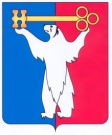 АДМИНИСТРАЦИЯ ГОРОДА НОРИЛЬСКАКРАСНОЯРСКОГО КРАЯРАСПОРЯЖЕНИЕ21.06.2021	г. Норильск   	       		№ 2969О внесении изменений в распоряжение Администрации города Норильска                            от 25.10.2011 № 4353В связи с изменением подведомственности муниципального учреждения «Молодежный центр», в соответствии с Постановлением Администрации города Норильска Красноярского края «О внесении изменений в отдельные постановления Администрации города Норильска» от 04.05.2021 № 179,1. Внести в Перечень муниципальных учреждений, подведомственных Управлению по спорту Администрации города Норильска, утвержденный распоряжением Администрации города Норильска от 25.10.2011 № 4353 (далее - Перечень), следующие изменения:1.1. Пункт 16 Перечня исключить.1.2. Пункты 17, 18 Перечня считать пунктами 16, 17 соответственно.2. Разместить настоящее распоряжение на официальном сайте муниципального образования город Норильск.Глава города Норильска								      Д.В. Карасев